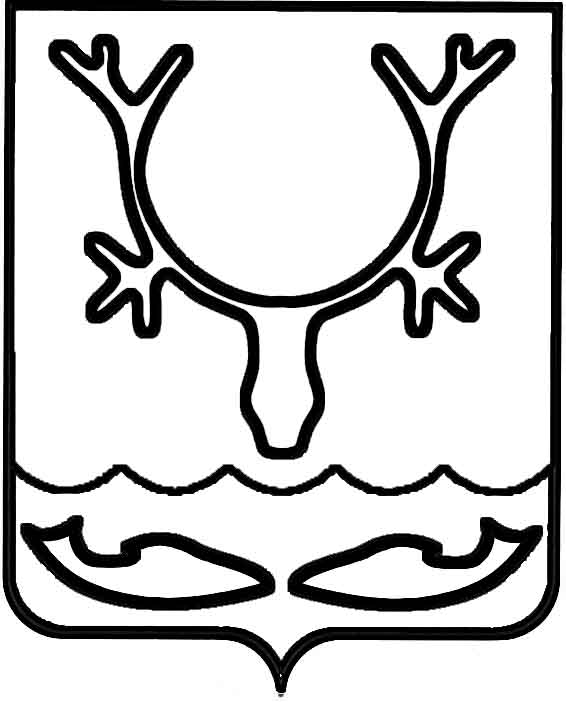 Администрация МО "Городской округ "Город Нарьян-Мар"ПОСТАНОВЛЕНИЕот “____” __________________ № ____________		г. Нарьян-МарО сроках проведения городского конкурса "Лучший предприниматель года" в 2015 годуВо исполнение постановления Администрации МО "Городской округ "Город Нарьян-Мар" от 18.08.2014 № 1987 "Об организации и проведении городского конкурса "Лучший предприниматель года", в рамках реализации муниципальной программы МО "Городской округ "Город Нарьян-Мар" "Создание условий                  для экономического развития", утвержденной постановлением Администрации МО "Городской округ "Город Нарьян-Мар" от 11.10.2013 № 2061, в целях поддержки и стимулирования деятельности субъектов малого предпринимательства                        города Нарьян-Мара Администрация МО "Городской округ "Город Нарьян-Мар"П О С Т А Н О В Л Я Е Т:1.	Провести городской конкурс "Лучший предприниматель года" (далее – Конкурс) в 2015 году.2.	Установить сроки приема конкурсной документации с 09 ноября                  2015 года по 03 декабря 2015 года.3.	Организатору Конкурса управлению экономического и инвестиционного развития Администрации МО "Городской округ "Город Нарьян-Мар" осуществлять прием конкурсной документации в установленном порядке.4.	Управлению организационно-информационного обеспечения Администрации МО "Городской округ "Город Нарьян-Мар" обеспечить опубликование постановления в официальном бюллетене городского округа "Город Нарьян-Мар" "Наш город" и разместить на официальном сайте Администрации МО "Городской округ "Город Нарьян-Мар" в информационно-телекоммуникационной сети "Интернет".5.	Подведение итогов Конкурса и награждение победителя осуществить               в установленном порядке.Контроль за выполнением настоящего постановления возложить                      на заместителя главы Администрации МО "Городской округ "Город Нарьян-Мар" по экономике и финансам.Настоящее постановление вступает в силу с момента его подписания и подлежит официальному опубликованию.0311.20151264Глава МО "Городской округ "Город Нарьян-Мар" Т.В.Федорова